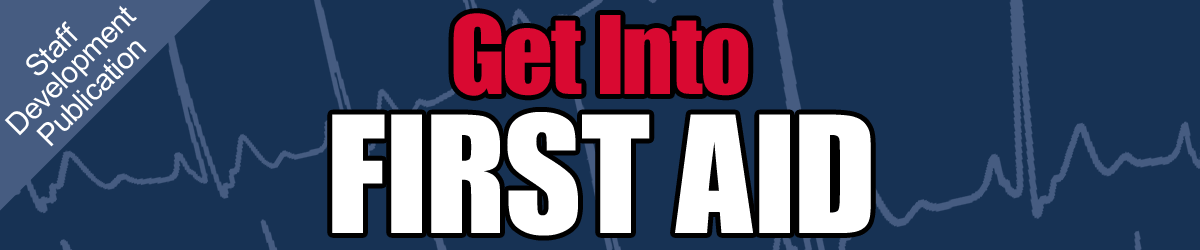 1. HeartstartStage 1 develops practical skills including the recovery position, and performing CPR.Stage 2 looks at heart attack signs and symptoms, choking, and serious bleeding.A short additional (optional) module covers the use of Automated External Defibrillators (AEDs).2. Youth First AidThe YFA syllabus covers the following topics: (topics marked with ✱ are formally assessed)3. Activity First AidApril 2014Air Cadet Central Edition This guide is intended as a handy summary and a starting point for further research into a subject.Always consult current official policy before undertaking training.First aid training in the ACO is conducted in partnership with the British Heart Foundation (BHF) and St John Ambulance (SJA). Training is available to cadets and staff at several different levels.First aid cover is required for most cadet activities, and provides useful skills 
and qualifications for cadets and staff.In this guide:Heartstart is an initiative co-ordinated by the BHF to teach members of the public what to do in a life-threatening emergency: “simple skills that save lives”.It can be delivered in a minimum of 2 hours, but is usually delivered over two parade nights to give participants time to practice. It is divided into two stages: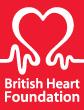 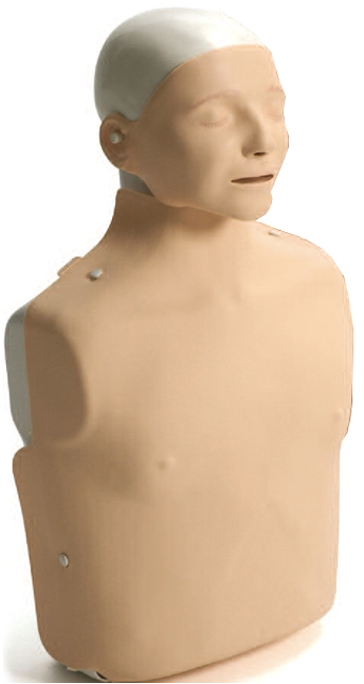 There is no formal assessment and certificates are awarded for attendance.To run the course, you must be a qualified Heartstart instructor. This process varies so contact your Wing First Aid Officer for more details (if you are qualified to instruct YFA, it’s likely that you will be able to run Heartstart with minimal extra training).The BHF provides training resources including a ‘Buying Time’ DVD that covers the main topics. They also provide training manikins (‘Resusci Annes’) and a limited supply of consumables (lungs, wipes etc.) Your Wing First Aid Officer should have more information.CompetitionsFirst aid competitions are usually held at Wing and Region Competition Days. Teams and individuals are judged on their response to a variety of first aid scenarios, which may include realistic casualty simulations, props and multi-casualty scenes.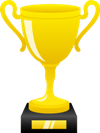 April 2014Get Into FIRST AIDACC EditionSuccessful completion of a Youth First Aid (YFA) course entitles cadets to wear the red YFA badge on their brassard. It requires a minimum of 
12 hours to teach and assess, but is usually delivered as a 2-day weekend course or spread across several parade nights.ACTO 8 specifies a minimum instructor to student ratio of 1:12, and a minimum assessor to student ratio of 1:6. Assessors “must not have any input to the training of the cadets being assessed”, and must hold an accepted First Aid qualification.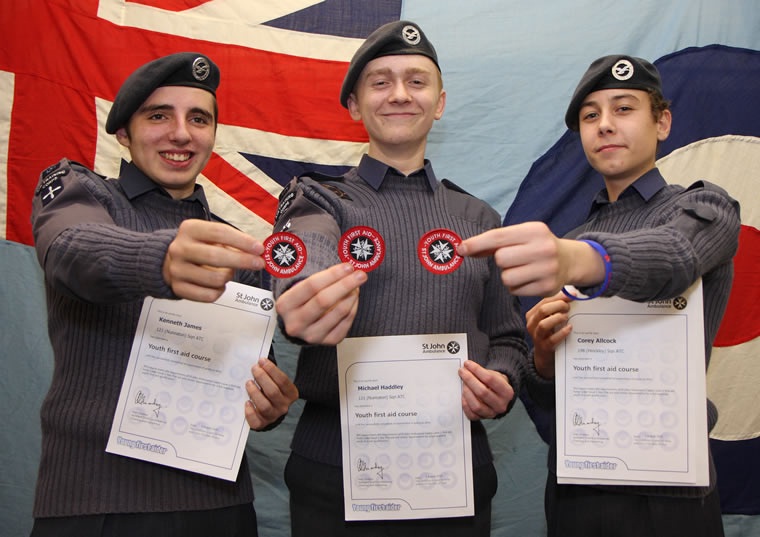 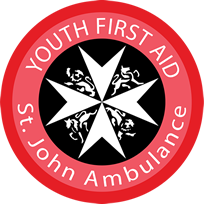 AsthmaBites and stingsBleeding (minor)      ✱   Bleeding and shockBone, muscle and joint injuriesBurns and scaldsChest painsChokingCommunication and casualty careCoping in an emergencyElectric shockFaintingFirst aid kitForeign objectsHead injuriesHeat exhaustionHypothermiaLow blood sugarPoisons      ✱   Primary survey      ✱   Recovery position      ✱   ResuscitationSeizuresSevere allergic reactionSpinal injuryAFA holders can provide the minimum permitted level of first aid cover for cadets at most activities,​. The qualification also allows instructor cadets and staff to teach and assess the YFA syllabus.AFA takes a minimum of 16 hours to teach and assess, and is usually delivered as a weekend course at wing level. AFA is a nationally-recognised qualification, but is separate and unrelated to First Aid At Work (FAAW). Trainers and assessors must be recognised and registered with SJA. 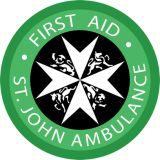 The next steps...Some wings organise the BTEC Level 3 Award in Education and Training (formerly PTTLS) course in conjunction with First Aid training. Some wings also provide further FA training, including casualty simulation, FAAW or EAD courses.